Temat: Zabawy kolorami.1. Przypomnijmy kolory, posłuchaj piosenki.https://www.youtube.com/watch?v=owzja2wW8Nk2. Podpisz kolory.3. Jeżeli masz farby w domu to spróbuj wymieszać ze sobą podane kolory. Namaluj jaki kolor wyjdzie.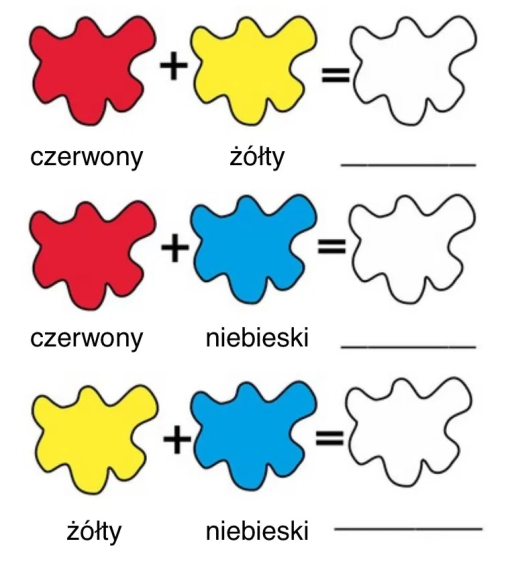 4. Połącz kredkę z kolorem, który jej odpowiada.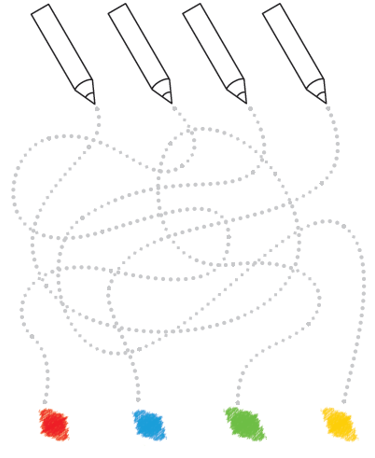 5. Znajdź i pokoloruj tylko żółte elementy.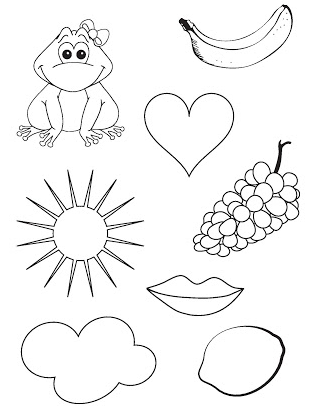 6. Pokoloruj elementy. Pogrupuj je według kolorów. Policz ile elementów znajduje się w każdym zbiorze. Napisz ich liczbę.7. Pokoloruj obrazki i paski tęczy.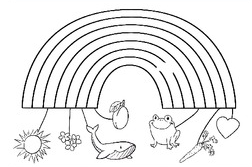 8. Wyklej tęczę plasteliną lub pomaluj.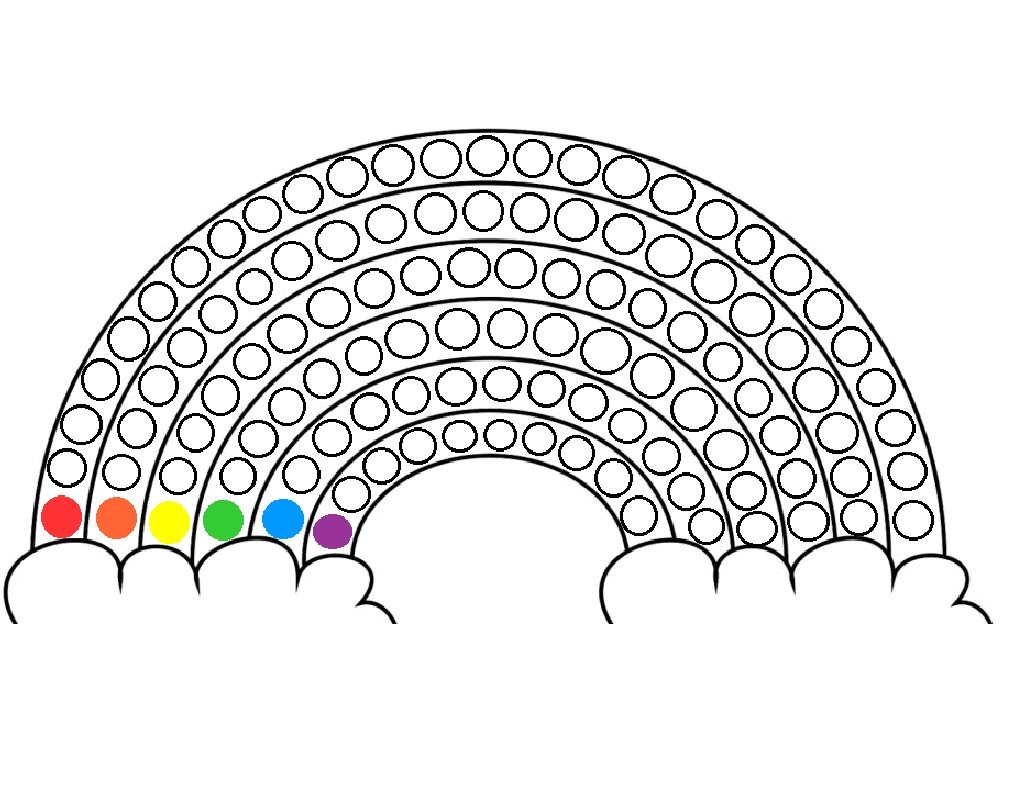 Dodatkowe karty pracy w osobnych plikach:- karty pracy do kategoryzacji w wersji kolorowej i czarno – białej- puzzle ………………………………………..……………………………………………..…………………………………………………………………………………………….……………………………………………..…………………………………………….……………………………………………..…………………………………………………………………………………………białyczarnyczerwonyżółtypomarańczowyzielonyniebieskiróżowybrązowy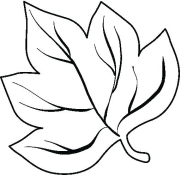 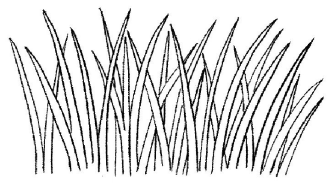 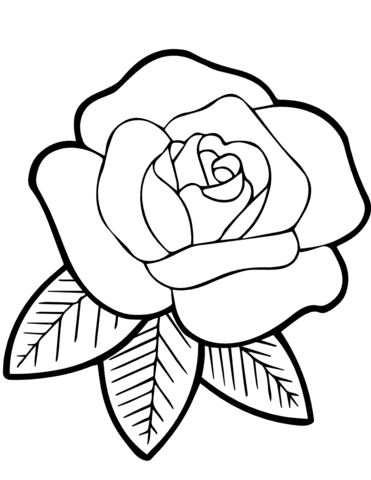 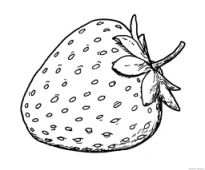 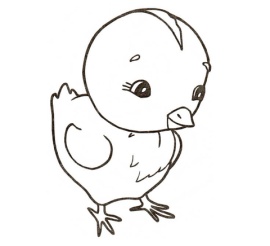 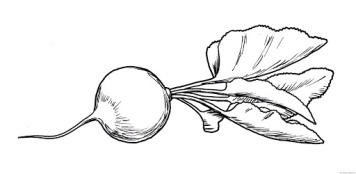 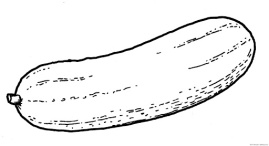 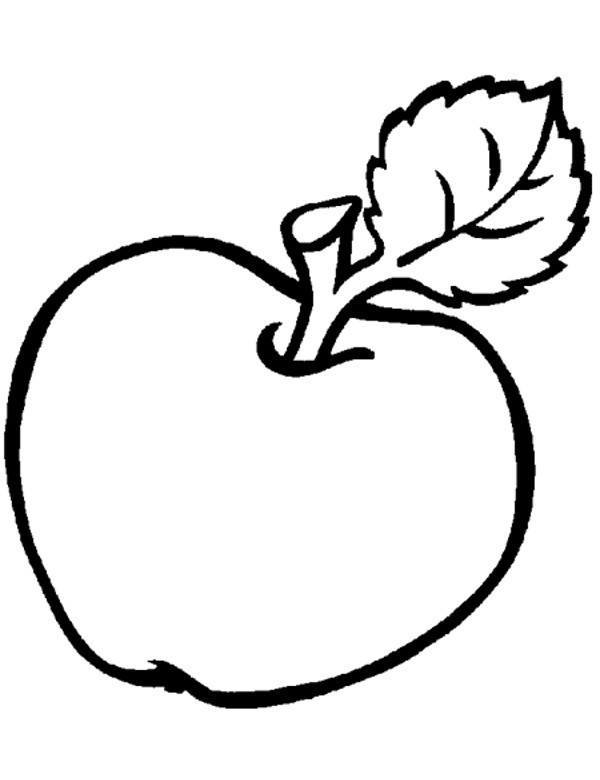 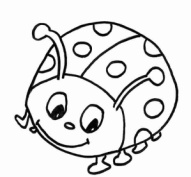 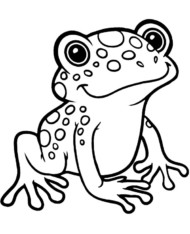 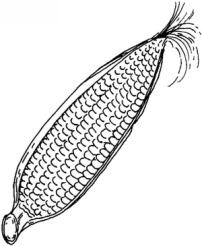 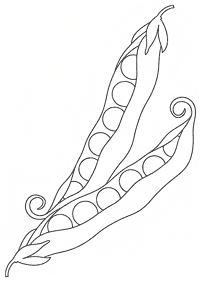 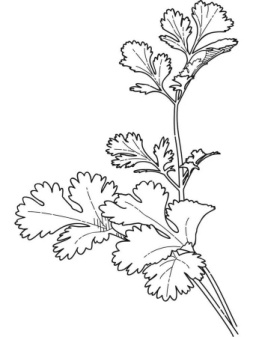 ŻÓŁTYZIELONYCZERWONY